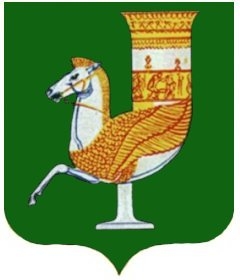 П  О  С  Т  А  Н  О  В  Л  Е  Н  И  ЕАДМИНИСТРАЦИИ   МУНИЦИПАЛЬНОГО  ОБРАЗОВАНИЯ«КРАСНОГВАРДЕЙСКИЙ  РАЙОН»От 19.07.2023 г. № 514с. КрасногвардейскоеО закреплении муниципальных бюджетных дошкольных образовательных учреждений МО «Красногвардейский район» за конкретными территориями На основании Федерального закона от 29 декабря 2012 г. №273-ФЗ «Об образовании в Российской Федерации», в соответствии с Порядком приема на обучение по образовательным программам дошкольного образования, утвержденным приказом Министерства просвещения Российской Федерации от 15 мая 2020 г. №236, Порядком организации и осуществления образовательной деятельности по основным общеобразовательным программам-образовательным программам дошкольного образования, утвержденным приказом Министерства просвещения Российской Федерации от 31 июля 2020 г. №373, в целях реализации права населения на получение доступного дошкольного образования, совершенствования системы комплектования муниципальных дошкольных образовательных учреждений детьми дошкольного возраста, руководствуясь Уставом МО «Красногвардейский район»,ПОСТАНОВЛЯЮ:1. Закрепить муниципальные бюджетные дошкольные образовательные учреждения МО «Красногвардейский район» за конкретными территориями, согласно приложению.2. Контроль за исполнением данного постановления возложить на управление образования администрации МО «Красногвардейский район».3. Опубликовать настоящее постановление в газете Красногвардейского района «Дружба» и разместить на официальном сайте органов местного самоуправления МО «Красногвардейский район».Настоящее постановление вступает в силу с момента его подписания.Глава МО «Красногвардейский район»                                                     Т.И. ГубжоковЗакрепление муниципальных бюджетных дошкольных образовательных учреждений МО «Красногвардейский район» за конкретными территориямиУправляющий делами администрации района                                                                            А.А.Катбамбетов                                 Приложение к постановлению администрации  МО «Красногвардейский район»                        от 19.07.2023 г. №514№п/пНаименование общеобразовательного учрежденияНаименование территорииСтупень обученияМуниципальное бюджетное дошкольное образовательное учреждение «Детский сад комбинированного вида №1 имени Крупской» с. Красногвардейское Красногвардейского района  Республики Адыгея с.Красногвардейское, улицы: Вольная, Гагарина, Дальневосточная, Заводская, Изобильная, Кленовая, Комарова, Коммунаров, Космонавтов, Ленина, Ленинградская, Майкопская, Некрасова, Октябрьская, Первомайская, Промышленная, Просторная, Северные сады, Солнечная, Широкая, 50 лет Октября, Горького, Коллективная, Кооперативная, Новая, Победы,  Садовая, Светлая, Степная, Советская, Спортивная, Фестивальная, Щорса, Больничная, Декабристов, Заринского, Зеленая, Интернациональная,  Пролетарская (с №1 и до № 118), Ломоносова (с №1 по 20), Мира (№ 1 по № 98), Молодежная, Погибельного (с № 1 по № 19), Светлая (с № 1 по № 19), Стрельникова, Сухомлинского, Фрунзе, Чапаева (с № 1 по 258), переулки: Глухой, Дружбы, Морской,  Односторонний, Чехова.Дошкольное Муниципальное бюджетное дошкольное образовательное учреждение «Детский сад общеразвивающего вида №4 «Жемчужинка» с. Красногвардейское Красногвардейского района  Республики Адыгея   с.Красногвардейское, улицы: Вольная, Гагарина, Дальневосточная, Заводская, Изобильная, Кленовая, Комарова, Коммунаров, Космонавтов, Ленина, Ленинградская, Майкопская, Некрасова, Октябрьская, Первомайская, Промышленная, Просторная, Северные сады, Солнечная, Широкая, 50 лет Октября, Горького, Коллективная, Кооперативная, Новая, Победы,  Садовая, Светлая, Степная, Советская, Спортивная, Фестивальная, Щорса, Больничная, Декабристов, Заринского, Зеленая, Интернациональная,  Пролетарская (с №1 и до № 118), Ломоносова (с №1 по 20), Мира (№ 1 по № 98), Молодежная, Погибельного (с № 1 по № 19), Светлая (с № 1 по № 19), Стрельникова, Сухомлинского, Фрунзе, Чапаева (с № 1 по 258), переулки: Глухой, Дружбы, Морской,  Односторонний, Чехова.ДошкольноеМуниципальное бюджетное дошкольное образовательное учреждение «Детский сад общеразвивающего вида №8 «Колобок» с. Красногвардейское Красногвардейского района  Республики Адыгеяс.Красногвардейское, улицы: Вольная, Гагарина, Дальневосточная, Заводская, Изобильная, Кленовая, Комарова, Коммунаров, Космонавтов, Ленина, Ленинградская, Майкопская, Некрасова, Октябрьская, Первомайская, Промышленная, Просторная, Северные сады, Солнечная, Широкая, 50 лет Октября, Горького, Коллективная, Кооперативная, Новая, Победы,  Садовая, Светлая, Степная, Советская, Спортивная, Фестивальная, Щорса, Больничная, Декабристов, Заринского, Зеленая, Интернациональная,  Пролетарская (с №1 и до № 118), Ломоносова (с №1 по 20), Мира (№ 1 по № 98), Молодежная, Погибельного (с № 1 по № 19), Светлая (с № 1 по № 19), Стрельникова, Сухомлинского, Фрунзе, Чапаева (с № 1 по 258), переулки: Глухой, Дружбы, Морской,  Односторонний, Чехова.Дошкольное-Муниципальное бюджетное дошкольное образовательное учреждение «Детский сад общеразвивающего вида №3 «Родничок» а. Хатукай Красногвардейского района  Республики Адыгеяа. Хатукай, пос. Набережный,пос. Свободный Дошкольное Муниципальное бюджетное дошкольное образовательное учреждение «Детский сад общеразвивающего вида №5 «Факел» а. Хатукай Красногвардейского района  Республики Адыгеяа. Хатукай, пос. Набережный,пос. СвободныйДошкольноеМуниципальное бюджетное дошкольное образовательное учреждение «Детский сад общеразвивающего вида №25 «Красная шапочка» а. Адамий Красногвардейского района  Республики Адыгеяа. Адамий, х. ЧумаковДошкольное Муниципальное бюджетное дошкольное образовательное учреждение «Детский сад общеразвивающего вида №11 «Солнышко» с. Белое Красногвардейского района  Республики Адыгеяс. БелоеДошкольное Муниципальное бюджетное дошкольное образовательное учреждение «Детский сад общеразвивающего вида №7 «Теремок» с. Садовое Красногвардейского района  Республики Адыгеяс. Садовоес. ВерхненазаровскоеДошкольное Муниципальное бюджетное дошкольное образовательное учреждение «Детский сад общеразвивающего вида №18 «Радуга» х. Саратовский Красногвардейского района  Республики Адыгеяс. Еленовское: ул. Комсомольская,  Октябрьская, Степная, Заречная, Коммунаров, Кирова, Комарова, Горького, Победы, Чкалова, Юбилейная, 8-го марта (с № 41 до № 66), Московская, х. СаратовскийДошкольное Муниципальное бюджетное дошкольное образовательное учреждение «Детский сад общеразвивающего вида №27 «Насып» а. Джамбечий Красногвардейского района  Республики Адыгеяа. ДжамбечиДошкольное Муниципальное бюджетное дошкольное образовательное учреждение «Детский сад общеразвивающего вида №2 «Сказка» с. Большесидоровское Красногвардейского района  Республики Адыгеяс. БольшесидоровскоеДошкольное Муниципальное бюджетное общеобразовательное учреждение «Средняя общеобразовательная школа №9» а. Уляп Красногвардейского района  Республики Адыгеяа. Уляпс. ШтурбиноДошкольное Муниципальное бюджетное дошкольное образовательное учреждение «Детский сад общеразвивающего вида №6 «Чайка» с. Красногвардейское Красногвардейского района  Республики АдыгеяС. Красногвардейское, улицы: 1-я Набережная, 2-я Набережная, Бартеньева, Береговая, Комсомольская, Крупской, Ломоносова (с №21 и до конца), Мира (с № 99 и до конца), Пролетарская (с №119 и до конца),  Суворова, Чапаева (с № 259 и до конца), Шоссейная; переулки: Лесной, Свободы, ШкольныйДошкольное Муниципальное бюджетное дошкольное образовательное учреждение «Детский сад общеразвивающего вида №15 «Ромашка» а. Бжедугхабль Красногвардейского района  Республики Адыгеяа. БжедугхабльДошкольное Муниципальное бюджетное общеобразовательное учреждение «Основная общеобразовательная школа №13» с. Новосевастопольское Красногвардейского района  Республики Адыгеяс. Новосевастопольскоех. БогорсуковДошкольное Муниципальное бюджетное дошкольное образовательное учреждение «Детский сад общеразвивающего вида №10 «Колокольчик» с. Преображенское Красногвардейского района  Республики Адыгеяс. ПреображенскоеДошкольное Муниципальное бюджетное дошкольное образовательное учреждение «Детский сад общеразвивающего вида №17 «Одуванчик» с. Еленовское Красногвардейского района  Республики Адыгеяс. Еленовское, улицы: Матросова, Гагарина, Щорса, Клубная, Свободы, Школьная, Шоссейная, Кооперативная, Красная, Пролетарская, Советская, Калинина, Почтовая, Молодёжная, Агиенко, Мира, Шевелева, Есина, 8-е Марта (с №1 по № 40)Дошкольное 